فرم پذیرش آثار(عکس)اولین جشنواره عکس وفیلم های صدثانیه ای ویژه معلولیناین قسمت توسط دبیرخانه جشنواره تکمیل می گردد.این قسمت توسط شرکت کننده تکمیل گردد :این قسمت توسط دبیرخانه تکمیل می گردد :پر کردن این فرم و امضا آن به منزله قبول تمام مقررات اعلام شده در فراخوان جشنواره می باشد.                                                                                                     تاریخ و امضاء:کد اثر: حوزه اثر:       فرهنگی       هنری           ورزشی     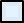 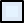 قالب اثر:    رنگی                 سیاه سفید             نام عکس (به فارسی) : .......................................                    نام  عکس (به انگلیسی) : ......................................                   سال گرفتن عکس : ............................................................................................................................................................محل گرفتن عکس  : ....................................................................................................................................................نام  ونام خانوادگی شرکت کننده :                                                          کد ملی :                                       شهرستان :  نوع معلولیت :	                               شدت معلولیت :اطلاعات ارائه شده :                                                                  تکمیل فرم                            تعداد عکس ارسال شده   تاریخ ارائه :          /     /                                                      در جشنواره پذیرفته شده         در جشنواره پذیرفته نشده 